СОВЕТ ДЕПУТАТОВГОРОДСКОГО ОКРУГА ГОРОД ЕЛЕЦЛИПЕЦКОЙ ОБЛАСТИ РОССИЙСКОЙ ФЕДЕРАЦИИседьмого созыва12 сессияР Е Ш Е Н И Еот 01.12.2023                                                                                          №119Об установлении  границ территории для осуществления территориального общественного самоуправления в пределах границ многоквартирного жилого дома 
№ 29 по улице Вермишева	Рассмотрев заявление инициативной группы граждан с предложением об установлении границ территории для осуществления территориального общественного самоуправления, учитывая заключение прокуратуры города Ельца, решение постоянной комиссии Совета депутатов городского округа город Елец, руководствуясь Федеральным законом от 06.10.2003 № 131-ФЗ «Об общих принципах организации местного самоуправления в Российской Федерации», Уставом городского округа город Елец, Положением «О территориальном общественном самоуправлении в городском округе город Елец», Совет депутатов городского округа город Елец	РЕШИЛ:	1. Установить границы территории для осуществления территориального общественного самоуправления в пределах границ многоквартирного жилого дома № 29 по улице Вермишева, с учетом прилегающей территории к границам дома на расстоянии: от  фасада дома – 28,6  метров; от торца дома  в сторону дома № 35 по улице Вермишева – 4 метра; от  торца дома в сторону дома № 27 по улице Вермишева – 12,5 метров; от заднего фасада дома – 8 метров (схема границ – Приложение).	2. Настоящее решение вступает в силу со дня его официального опубликования в Елецкой городской общественно-политической газете «Красное знамя».Председатель                                                           		        В.Н. НиконовПриложение                                                    к решению Совета депутатов   городского округа город Елец от 01.12.2023  № 119Схема границ территории для осуществления территориального общественного самоуправления в  пределах границ многоквартирного жилого дома № 29 по улице Вермишева, с учетом прилегающей территории 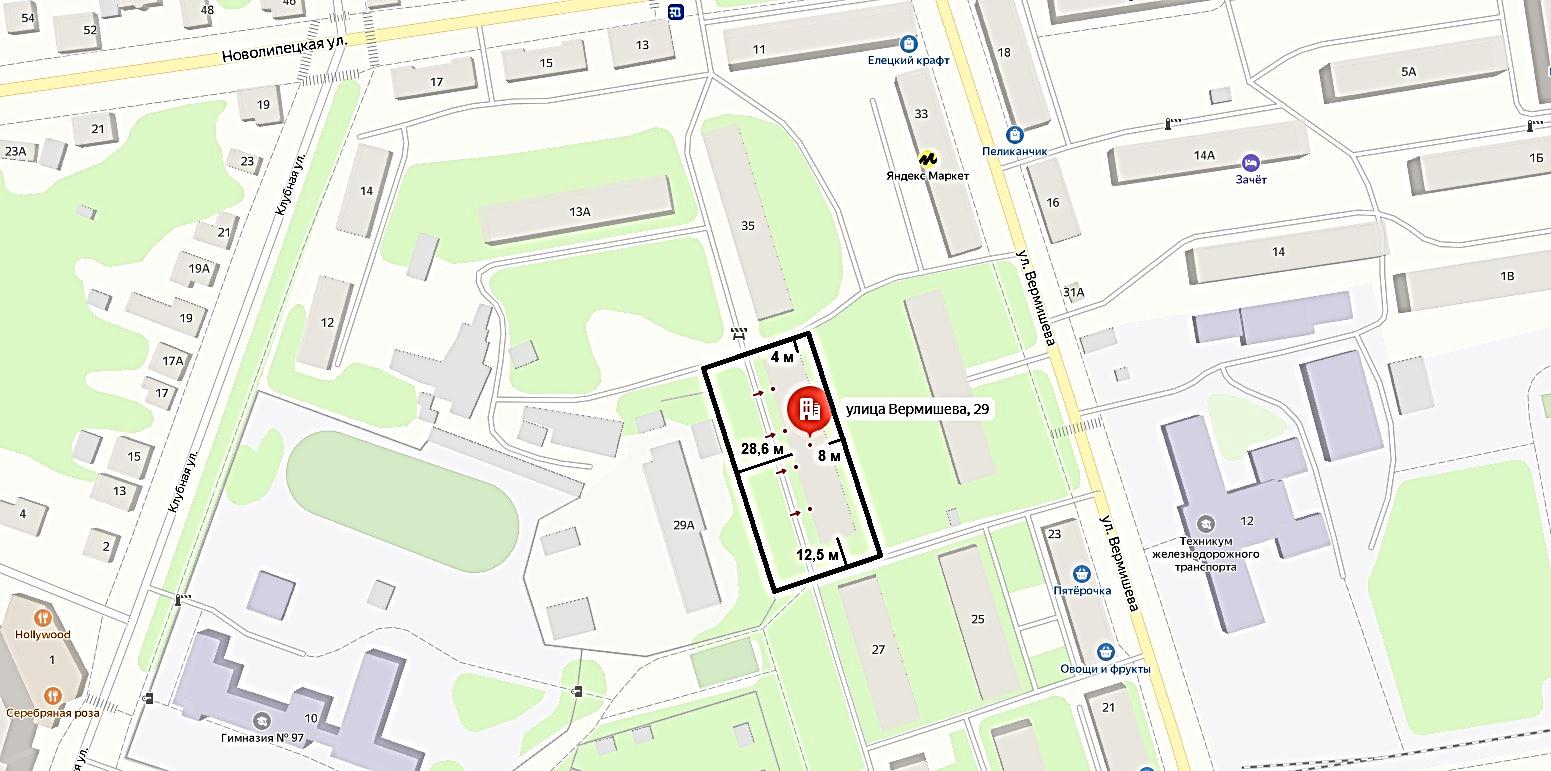 